REFERAT  DE  APROBAREla proiectul de hotărâre privind stabilirea taxelor aplicate de către Complexul Sportiv  ,,Michael Klein“ Hunedoara şi Ştrandul Municipal, pe anul 2023	Prin proiectul de hotărâre supus dezbaterii şi adoptării Consiliului Local al Municipiului Hunedoara propun stabilirea taxelor aplicate de către Complexul Sportiv „Michael Klein” Hunedoara şi Ştrandul Municipal, pe anul 2023, după cum urmează:Taxe aplicate de către Complexul Sportiv ,,Michael Klein” Hunedoara pe anul 2023Taxe pentru „Bazinul de Înot” HunedoaraTaxe pentru Patinoarul municipiului Hunedoara Taxe pentru Ştrandul MunicipalTaxe pentru perioada iunie - septembrie 2023Taxe după orele 16.00Taxe utilizare terenuri Stadion ,,Michael Klein“Totodată, supun spre dezbatere și aprobare procedura de utilizare a domeniului public şi privat a Municipiului Hunedoara, care se află în administrarea Complexul Sportiv „Michael Klein” Hunedoara şi Ştrandul Municipal şi modalitatea de încasare a taxelor aferente utilizării,  conform Anexei nr. 2 la proiectul de hotărâre.Se va permite accesul la Complexul Sportiv „Michael Klein” Hunedoara – Bazin de Înot a persoanelor cu handicap, după cum urmează:	a) Copilul cu handicap, precum şi persoana care îl însoţeşte beneficiază de gratuitate la taxa de intrare la Bazinul de înot Hunedoara;	b) Adultul cu handicap grav sau accentuat, precum şi persoana care îl însoţeşte beneficiază de gratuitate la taxa de intrare la Bazinul de înot Hunedoara;           c) Adultul cu handicap mediu şi uşor va achita biletele de intrare în aceleaşi condiţii ca pentru elevi si studenţi.     Se va abroga Hotărârea Consiliului local al municipiului Hunedoara nr. 401/2021. Temeiul legal al proiectului de hotărâre îl constituie prevederile art. 484 şi art. 486 din Legea nr. 227/2015 privind Codul Fiscal, cu modificările şi completările ulterioare, art. 21 din Legea nr. 448/2006 privind protecţia şi promovarea drepturilor persoanelor cu handicap, republicată, cu modificările şi completările ulterioare, ale art. 4 lit. b) și art. 7 din Legea nr. 52/2003 privind transparenţa decizională în administraţia publică, republicată, art. 27 şi art. 30 din Legea nr. 273/2006 privind finanţele publice locale, cu modificările şi completările ulterioare, precum şi ale Hotărârii Consiliului Local al Municipiului Hunedoara nr. 2/2020 privind aprobarea Regulamentului de organizare şi funcţionare al Complexul Sportiv „Michael Klein” și Ștrand Municipal.Competența dezbaterii și adoptării prezentului proiect de hotărâre revine Consiliului Local al Municipiului Hunedoara în baza dispoziţiilor art. 129, alin. (1), alin. (2), lit. b), alin. (4), lit. c), alin. (14) şi art.139, art. 196 alin. (1) lit. a), din Ordonanţa de Urgenţă nr.57/2019 privind Codul administrativ, cu modificările și completările ulterioare.Hunedoara, la 28.11.2022P R I M A R,DAN  BOBOUȚANUROMÂNIAJUDEŢUL HUNEDOARAMUNICIPIUL HUNEDOARA                                                                       PRIMAR NR. 114986/28.11.2022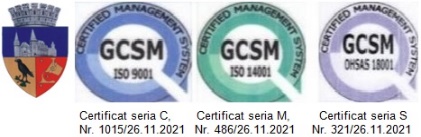 Nr.Crt.BILETE, ABONAMENTE, TAXE DE UTILIZARESUMA1Bilet intrare bazin pentru copii peste 6 ani, elevi, studenţi lazi, pensionari şi şomeri indemnizaţi19 lei/3 ore2Abonament bazin pentru elevi, studenţi la zi, pensionari şişomeri indemnizaţi/ 8 şedinţe105 lei/ lună (şedinţa 3 ore)3Abonament bazin pentru elevi, studenţi la zi, pensionari şişomeri indemnizaţi /15 şedinţe140 lei/ lună (şedinţa 3 ore)4Abonament bazin pentru elevi, studenţi la zi, pensionari şişomeri indemnizaţi170 lei/ lună (şedinţa 3 ore)5Bilet intrare bazin pentru adulţi30 lei/3 ore6Abonament bazin pentru adulţi/ 8 şedinţe140 lei/ lună (şedinţa 3 ore)7Abonament bazin pentru adulţi /15 şedinţe200 lei/ lună (şedinţa 3 ore)8Abonament bazin pentru adulţi280 lei/ lună (şedinţa 3 ore)9Abonament bazin family (2 adulţi şi doi copii)/15 şedinţe370 lei/lună(şedinţa 3 ore) 10Abonament un adult si un copil /15 şedinţe210 lei/lună(şedinţa 3 ore)11Grup organizat cu profesor pentru elevi şi studenţi la zi(minim 10 persoane)15 lei/ 3 ore/persoană (şedinţa 3 ore)12Bilet intrare bazin în vederea desfăşurării orelor de sportpentru elevii claselor V-VIII9 lei/oră/persoană13Bilet intrare bazin pentru grupuri sportive15 lei/oră/persoană14Bilet intrare bazin pentru grupuri organizate elevi şi studenţila zi (minim 10 persoane)15 lei/oră/persoană15Bilet intrare bazin pentru grupuri organizate adulți (minim 10persoane)18 lei/oră/persoanăNr. Crt.BILETE SUMA1.Bilet intrare patinoar pentru copii peste 15 ani, studenţi, pensionari, şomeri şi adulți10 lei2.Bilet închiriere patine10 leiNr.Crt.BILETESITAXE DE ÎNCHIRIERE SPAŢIISUMA 1.Bilet intrare pentru copii peste 6 ani, elevi, studenţi la zi, pensionari şi şomeri indemnizaţi20 lei/zi2.Bilet intrare pentru Adulţi30 lei/ziNr.Crt.BILETESUMA 1.Bilet intrare pentru copii peste 6 ani, elevi, studenţi la zi, pensionari şi şomeri indemnizaţi12 lei/zi2.Bilet intrare pentru Adulţi20 lei/ziNr. Crt.Taxe utilizare  terenuriSUMA1.Taxa utilizare și de folosință teren nr. 1 pentru desfăşurarea de evenimente, competiţii sportive680 lei/oră2.Taxa utilizare și de folosință teren nr. 2 pentru desfăşurarea de evenimente, competiţii sportive135 lei/oră